РЕФЕРАТпо дисциплине «______________________________»_____________________________________________________(тема реферата)Москва 2018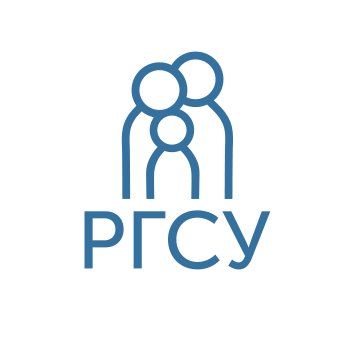 Российский государственный социальный университетФИО студентаНаправление подготовкиГруппа